食品与发酵科技投稿写作模板（宋体三号、居中、加粗）第一作者姓名1，作者二姓名2，通信作者姓名1,*(宋，10.5号，如果第一作者不是联系人，请在通信联系人右上角标注*；两个字的作者名字间空一格；外籍作者用英文全名，不能缩写，并尊重该国姓名表达习惯，少数民族作者姓名按其民族习惯著录姓名。不同工作单位的作者姓名右上角加注数字序号。如果所有的作者都在同一个单位，则不需对作者编号。）作者单位正式对外名称，城市  邮编；2.作者单位正式对外名称，城市  邮编)（宋体，9号，作者的工作单位，均应包括单位全称(大学原则上标注到具体的学院)、所在城市名及邮政编码，单位名称与城市之间应以逗号“，”分隔，整个单位信息项用圆括号“( )”括起。多作者的工作单位名称之前加与作者姓名序号相同的数字序号，单位编号应按在文中的出现顺序依次排号，各工作单位之间连排时以分号“；”分隔。）摘  要：遵循“背景、目的、方法、结果、结论”五要素原则（但无需写出“背景、目的、方法、结果、结论”字眼），简明扼要、条理清晰、内容准确、突出创新。字数350字左右。背景：一句话交待研究背景。目的：通常用1~2句话指出文章的目的或主要解决的问题。方法：重点说明作者的主要工作过程及使用的方法，应用性文章如需要，可注明条件、使用的主要设备和仪器等。结果：摘要内容的精华，包括观察、调研、实验的结果和数据，得出的性能和效果等，指出新发现、新观点，说明应用价值和存在缺陷等。结论：基础研究论文应写明本文的创新之处及文章在讨论部分表述的观点，应用性论文应尽可能提及本文结果和结论的应用范围、应用情况或应用前景。关键词：关键词1；关键词2；关键词3（仿宋9号，缩写词请给出全称，如：气相色谱-质谱法(GC-MS)。关键词之间用“；”相隔，结束处不用标点符号。）English Title Times New Roman，10.5号YANG Zhenming1, SONG Zibo2, YUAN Chunmei1,*(1. Address, Address, CityPost Code, Country;2.Address, Address, CityPost Code, Country) Times New Roman，9号（作者姓名的汉语拼音采用姓前名后，中间为空格，姓氏字母全为大写，名字首字母大写，姓、名均不能缩写。）Abstract: Times New Roman，9号。Keywords: gas chromatography-mass spectrometry (GC-MS) 英文关键词不能直接写缩写，应采用“英文全名(缩写)”形式。Times New Roman，9号。引言部分无需标题。中文为宋体，英文、希腊字母及数字为Times New Roman，字号均为五号。正文中第一次出现的英文缩写需要写出英文全称（常见缩写除外，如DNA、RNA、HPLC）。引用国外作者文献时，只写作者的姓，全部字母大写。正介绍主要实验材料、试剂、仪器的目的是消除可对实验结果产生影响的材料选择方面的不确定因素，以保证他人可以重复您的实验和便于读者采购，所以应以此为着手点叙述，例如普通试剂只需介绍纯度即可(纯度不同，对实验结果会产生影响)，特殊试剂可能还需要写明生产厂家，甚至一系列产品中的具体批号(因为其他厂家可能没有相关产品)。对于已知化合物，作者应提供来源或合成方法，并提供相应的参考文献以代替实验步骤。材料应注明购买地点或产地。所用仪器名称前须注明型号、后注明生产厂商等。对于生物来源的实验材料，一定要给出其正式拉丁文学名。建议参考“中国植物物种信息数据库” http://db.kib.ac.cn/eflora/default.aspx核实所用植物材料的拉丁文名。正文中文为宋体，英文、希腊字母及数字为Times New Roman，字号均为五号。正文中文为宋体，英文、希腊字母及数字为Times New Roman，字号均为五号。   正文中文为宋体，英文、希腊字母及数字为Times New Roman，字号均为五号。正文中文为宋体，英文、希腊字母及数字为Times New Roman，字号均为五号。正文中文为宋体，英文、希腊字母及数字为Times New Roman，字号均为五号。正文中文为宋体，英文、希腊字母及数字为Times New Roman，字号均为五号。正文中文为宋体，英文、希腊字母及数字为Times New Roman，字号均为五号。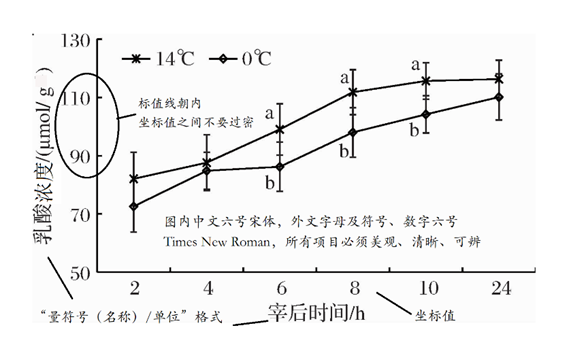 图1 请输入图题（宋体小五号）Fig.1 请输入英文图题（Times New Roman小五号）为了方便直接对原图进行编辑并做规范化处理，请提供矢量图重新排入Word文档中。特别说明：请勿将图另存为图片格式后插入或采用右键选择图片方式插入，要将矢量图直接插入word文件中，请确保插入后的图片仍可链接到软件中直接编辑修改。自检方法：作图后请双击图片，查看图片能否链接到原作图软件，能链接即为矢量图，如单击后出现图片工具，则不是矢量图。附：常用软件绘制的图文件插入Word文档方法参考如下：（1）Matlab：图形窗口下选择Edit——Copy Figure，到Word 中粘贴。（2）Origin：在图片空白处，右击，选择Copy page，到Word 中ctrl+V粘贴即可。（3）CAD：在CAD 中点击要插入Word 的图形，然后右击——复制，到Word 中粘贴。（4）visio：在Word 点“插入”——“对象”——“由文件创建”——选择已存在的visio 绘图。（5）CoreDRAW：在CoreDRAW中将文件另存为WMF格式，然后在Word中“插入——图片——来自文件”。（6）PRO/E：在Pro/E中线框模式（在绘图模式下也可以）下直接另存为*.CGM文件，然后在WORD中插入。（7）Illustrator：在Illustrator中选“文件——导出”为emf格式，在word中插入图片——选择emf格式的文件。（8）OmniGraffle：点击file export，选择格式为 Visio xml document，在Word 点“插入”——“对象”——“由文件创建”。（9）matplotlib：保存为svg格式，再用inkscape转成emf格式，在Word中插入图片——选择emf格式的文件。表1 请输入表题（宋体小五、加粗、居中）Table 1请输入英文表题（Times New Roman小五、加粗、居中）                     注：表中字体中文为宋体，英文及数字为Times New Roman，六号。正文中文为宋体，英文、希腊字母及数字为Times New Roman，字号均为五号。正文中文为宋体，英文、希腊字母及数字为Times New Roman，字号均为五号。参 考 文 献（黑体五号、居中） (文献著录为小五号字，中文宋体，英文和数字用“Times New Roman”，标点符号都用英文格式。)中国人和外国人的姓名一律采用姓前名后著录法，外国人英文姓全部字母大写，名缩写为大写首字母，缩写名后不加点“．”，中国人汉语拼音姓大写，名取每个汉字拼音的大写首字母，作者是3位的必须全部列出，4位作者以上的列出前3位作者，然后用“等”(英文文献用“et al”)。英文题名实词的首字母大写，起止页码用“-”，结束处用英文句号“.”。 其他格式要求：书刊名称不加书名号，西文书刊名称也不必用斜体字母。若引用的英文文献的标题中含有斜体，撰写参考文献时也需保持斜体。英文刊名请著录期刊全名，不缩写。欧美人姓名在文章署名或正文中出现时，仍采用名前姓后的格式，为不致产生歧义，正文中只需列出其姓的全部大写字母。文献类型标志为：普通图书[M]、会议录[C]、汇编[G]、报纸[N]、期刊[J]、学位论文[D]、报告[R]、标准[S]、专利[P]、数据库[DB]、计算机程序[CP]、电子公告[EB]。小写改大写：选中要修改的内容，用Shift键+F3功能键即可实现。参考文献著录请严格按照下面的格式：期刊:[序号] 著者. 篇(题)名[J].刊名,出版年,卷号(期号):起-止页码.（注意区分文章编号与页码的区别）.[1] YI F, GUO Z X, ZHANG L X, et al. Soluble eggshell membrane protein: preparation, characterization and biocompatibility[J]. Biomaterials, 2004, 25(19): 4591-4599.[2] 陈茜茜, 黄明, 邹玉峰, 等.辐照和反复冻融对牛肉蛋白质氧化及食用品质的影响[J]. 食品科学, 2014, 35(1): 1-5.[3] BRUNO S N F, VAITSMAN D S, KUNIGAMI C N, et al. Influence of the distillation processes from Rio de Janeiro in the ethyl carbamate formation in Brazilian sugar cane spirits[J]. Food Chemistry, 2007, 104(4): 1345-1352.专著:[序号] 主要著作责任者.书名[M].出版地:出版者,出版年:页码.[4] KIRKP M, CANNON P F, DAVID J C, et al. Ainsworth and Baby’s Dictionary of Fungi[M]. 9th ed. Wallingford: CAB International, 2001.[5] 陈曾, 刘兢, 罗丹.生物化学实验[M].北京:中国科学技术出版社, 2002:111-115.会议论文集:[序号] 作者(报告人).题名[C].会议录或会议名.出版地:出版者,出版年:起-止页码.[6] YUFIN S A.Geoecology and computer[C].Proceedings of the Third International Conference on Advance of Computer Methods in Geoetechnical and Geoenvironmental Engineering, Moscow, Russia, February 1-4,2000.Rotterdam:A.A.Balkema,2000.[7] 裴丽生.在中国科协学术期刊编辑工作经验交流会上的讲话[C].中国科协学术期刊编辑工作经验交流会资料选.北京:中国科学技术协会学会工作部,1981:2-10.学位论文:[序号] 作者.篇(题)名[D].学位授予单位城市名:单位名称(若为学校只标注到大学名称),年: 参考页.[8] CALMSR B.Infrared spectroscopic studies on solid oxygen[D]. Berkeley:University of California,1965: 5-10.[9] 张珏.灵芝多糖的硫酸化修饰及其衍生物抗肿瘤活性的初步研究[D].无锡:江南大学,2005:20-30. 专利:[序号] 专利申请者(所属单位).专利题名:专利国别,专利号[P].公告日期或公开日期.[8] MARUTA K, MIYAZAKI H. Poultry eggshell strengthening composition: Japan,WO/1998/014560[P]. 1998-09-04.[9] 袁涛, 张露, 涂宗财,等.一种覆盘子有效部位的制备方法及其应:中国,CN111067951A[P]. 2020-04-28.标准:[序号] 主要责任者.题名:其他题名信息[S].[10] 全国信息与文献标准化技术委员会.信息与文献 都柏林核心元数据元素集: GB/T 25100—2010[S]. [11] 中华人民共和国国家卫生和计划生育委员会, 国家食品药品监督管理局.食品安全国家标准 食品中蛋白质的测定:GB 5009.5—2016[S].栏头1栏目2栏目3栏目4栏目5×××××××××)×××××××××××××××